                                               Linné    Nom au complet : Carl Von Linné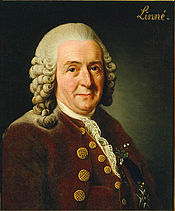 Nationalité+drapeau: suède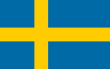 Période de temps :1707-1778Sa notion : livreSystema naturae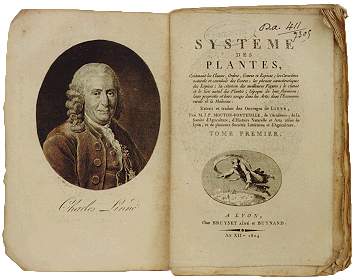 